Demokratie verstehen!Arbeitsblätter zum HanisauLand-Spezial „Demokratie“HintergrundIn der Lebenswelt Schule gibt es viele Anknüpfungspunkte für eine altersgerechte Demokratieerziehung. „Demokratie“ und/oder „demokratisches Zusammenleben“ sind Pflichtthemen in den Lehrplänen der Sekundarstufe I. Die Arbeitsblätter widmen sich vor allem folgenden Kompetenzen: dem Verinnerlichen demokratischer Verhaltensregeln (freie Meinungsäußerung, respektvoller Umgang, Kompromissbereitschaft) und dem Erlernen von Entscheidungsprozessen im Umgang mit Konflikten (Mitwirkung an Diskussionen und/oder Abstimmungen). Eine Reflexion über einen zentralen Wesenszug von Demokratie – der Kompromissfähigkeit – schließt das Thema ab. KompetenzerwerbSachkompetenzDie Schülerinnen und Schüler …verinnerlichen wichtige Merkmale einer demokratischen Gesellschaftsordnung. lernen demokratische Strukturen (z. B. Klassensprecher/in) und Abläufe (z. B. Abstimmung durch freie, gleiche und geheime Wahl) in ihrem Umfeld kennen. MethodenkompetenzDie Schülerinnen und Schüler …führen Wahlen nach demokratischen Grundsätzen durch. arbeiten Informationen aus Zitaten/Aussagen heraus. UrteilskompetenzDie Schülerinnen und Schüler …begründen ihre Meinung. wenden bei Entscheidungsprozessen in ihrem Umfeld demokratische Prinzipien an (z. B. Wahl des Ausflugszieles in der Schulklasse). berücksichtigen unterschiedliche Meinungen und erarbeiten eine gemeinsame Lösung (Kompromissfindung). Demokratie verstehen!  Aufgabe 1: Demokratie – das ist wichtig! 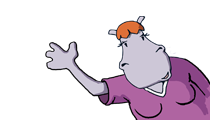 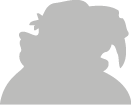 Hier lernst du Begriffe kennen, die in einer Demokratie wichtig sind. Schreibe die Wörter in die passende Lücke. Das Spezial bei HanisauLand hilft dir dabei. Damit alle Bürgerinnen und Bürger ihren politischen Willen einbringen können, gibt es in einer Demokratie freie, gleiche und geheime _________________.In einer _________________ _________________ wählen die Bürgerinnen und Bürger Abgeordnete, die ihre Interessen im Parlament vertreten. Die Abgeordneten können unterschiedlichen _________________ angehören.In einer _________________ _________________ kann jede Bürgerin und jeder Bürger in einer Abstimmung seine Stimme für oder gegen einen politischen Vorschlag abgeben. Die wichtigsten Gesetze eines demokratischen Staates stehen in der _________________. In Deutschland heißt sie _________________. Die Einhaltung der Gesetze überwachen unabhängige Gerichte. Sie sind ein wesentliches Merkmal eines _________________. Damit in einem demokratischen Staat niemand zu viel Macht hat, gibt es die sogenannte _________________.  Aufgabe 2: Demokratie – das heißtaufeinander Rücksicht nehmen Mitmachen und Mitgestalten gehören zur Demokratie. Kreuze an, welche Verhaltensweisen dabei wichtig sind – in der Familie, in der Schule und überall, wo Menschen zusammenkommen und diskutieren. Tauscht euch anschließend in der Klasse über eure Antworten aus. Erstellt daraufhin Klassenregeln für ein faires und respektvolles Miteinander.  Aufgabe 3: Demokratie – das heißt gemeinsam Lösungen finden Führt in der Klasse eine Abstimmung durch, z. B. über den nächsten Klassenausflug oder welches Buch ihr im Unterricht lesen möchtet. Geht dabei so vor: Jede/r Schüler/in, die/der sich meldet, nennt einen Vorschlag, begründet ihn kurz und trägt ihn in die Liste ein.Es folgt eine geheime Abstimmung: Jede/r Schüler/in schreibt ihren/seinen Favoriten auf einen Zettel. Zwei Schüler/innen zählen alle Stimmen aus. Der/Die Klassensprecher/in verkündet das Ergebnis.Achtet bei der Diskussion und der Abstimmung auf das Einhalten der Klassenregeln (Aufgabe 2). Besprecht in der Klasse: Was sind die Vorteile von Abstimmungen?  Aufgabe 4: Kompromiss – ein Zeichen von Schwäche?Erkläre das Zitat. Was würdest du antworten? Schreibe deine Antwort auf, und sprecht in der Klasse darüber.  LösungsblattAufgabe 1Damit alle Bürgerinnen und Bürger ihren politischen Willen einbringen können, gibt es in einer Demokratie freie, gleiche und geheime Wahlen.In einer repräsentativen Demokratie wählen die Bürgerinnen und Bürger Abgeordnete, die ihre Interessen im Parlament vertreten. Die Abgeordneten können unterschiedlichen Parteien angehören.In einer direkten Demokratie kann jede Bürgerin und jeder Bürger in einer Abstimmung ihre/seine Stimme für oder gegen einen politischen Vorschlag abgeben. Die wichtigsten Gesetze eines demokratischen Staates stehen in der Verfassung. In Deutschland heißt sie Grundgesetz. Die Einhaltung der Gesetze überwachen unabhängige Gerichte. Sie sind ein wesentliches Merkmal eines Rechtsstaats. Damit in einem demokratischen Staat niemand zu viel Macht hat, gibt es die sogenannte Gewaltenteilung. Aufgabe 2Angekreuzt werden sollten folgende Aussagen: 2. Jede und jeder kann ihre/seine Meinung sagen.3. Ich informiere mich über Themen, die mir wichtig sind.6. Ich respektiere die Meinung anderer.7. Bei Diskussionen höre ich ruhig zu und lasse andere ausreden.9. Bei Diskussionen beleidige ich niemanden.10. Bei Meinungsverschiedenheiten suchen wir nach einer Lösung, mit der alle leben können.Aufgabe 3mögliche Antworten:  bei Abstimmungen hat jede/r Beteiligte freies, gleiches und geheimes Wahlrecht; Abstimmungen ermitteln die Lösung, die den meisten Meinungen entspricht; bei Abstimmungen kann jede/r die für sich beste Lösung abwägen und artikulieren, wenn er/sie das möchte. Aufgabe 4Individuelle Antworten. Auf Grundlage der Aufgaben 2 und 3 haben die Schülerinnen und Schüler herausgearbeitet, dass die Kompromissfindung ein zentraler Wesenszug einer freiheitlich-demokratischen Gesellschaftsordnung ist. Die Herausforderung besteht nun darin, dieses erworbene Wissen auf das Churchill-Zitat und die Abschlussreflexion zu übertragen.Sollten sich viele Schülerinnen und Schüler mit der Aufgabenstellung schwertun, kann ihnen die Lehrkraft mithilfe dieses Auszuges aus dem Demokratie-Spezial von HanisauLand weitere Informationen zur Verfügung stellen: „Wenn viele Menschen in Freiheit zusammenleben, stoßen oft unterschiedliche Meinungen aufeinander. Diese Vielfalt an Meinungen auszuhalten und sich mit anderen Menschen fair auseinanderzusetzen, sind Grundelemente einer demokratischen Gesellschaft. „Eine Demokratie, in der nicht gestritten wird, ist keine“, hat der ehemalige Bundeskanzler Helmut Schmidt (1974–1982) einmal gesagt. Streit gehört also zur Demokratie. Dabei geht es oft darum, Kompromisse zu schließen. Das bedeutet, dass alle aufeinander zugehen und bereit sind, auch die Anliegen der anderen zu berücksichtigen. Das setzt Fairness und Toleranz voraus - und die Bereitschaft, sich auch mal mit seiner Meinung nicht durchzusetzen.“ https://www.hanisauland.de/wissen/spezial/politik/demokratie-spezial/demokratie-herausforderungen ThemaSo leben und entscheiden wir in einer Demokratie.FächerPolitik, Gesellschaftskunde, GeschichteZielgruppe5. – 7./8. Klasse Materialien4 Arbeitsblätter + 2 Lösungsblätter VorschlagBegründungStimmen